DERECHOS INTELECTUALES, PATENTES Y OTROS DERECHOS DE PROPIEDAD El derecho al equipamiento y los suministros que pudieran ser proporcionados por ONU Mujeres al consultor/a para el desempeño de cualquier obligación en virtud del presente contrato deberá permanecer con ONU Mujeres y dicho equipamiento deberá devolverse a ONU Mujeres al finalizar el presente contrato o cuando ya no sea necesario para la persona consultora.  Dicho equipamiento, al momento de devolverlo a ONU Mujeres, deberá estar en las mismas condiciones que cuando fue entregado al consultor/a, sujeto al deterioro normal.  La persona consultora será responsable de compensar a ONU Mujeres por el equipo dañado o estropeado independientemente del deterioro normal del mismo.ONU Mujeres tendrá derecho a toda propiedad intelectual y otros derechos de propiedad incluyendo pero no limitándose a ello: patentes, derecho de autor y marcas registradas, con relación a productos, procesos, inventos, ideas, conocimientos técnicos, documentos y otros materiales que la persona consultora haya preparado o recolectado en consecuencia o durante la ejecución de la presente consultoría, y la persona consultora reconoce y acuerda que dichos productos, documentos y otros materiales constituyen trabajos llevados a cabo en virtud de la contratación de ONU Mujeres.  Sin embargo, en caso de que dicha propiedad intelectual u otros derechos de propiedad consistan en cualquier propiedad intelectual o derecho de propiedad de la persona consultora/contratista: i) que existían previamente al desempeño de la persona consultora de sus obligaciones en virtud del presente contrato, o ii) que la persona consultora/ contratista pudiera desarrollar o adquirir, o pudiera haber desarrollado o adquirido, independientemente del desempeño de sus obligaciones en virtud del presente contrato, ONU Mujeres no reclamará ni deberá reclamar interés de propiedad alguna sobre la misma, y la persona consultora/ contratista concederá a ONU Mujeres una licencia perpetua para utilizar dicha propiedad intelectual u otro derecho de propiedad únicamente para el propósito y para los requisitos del presente contrato.A solicitud de ONU Mujeres, la persona consultora/contratista deberá seguir todos los pasos necesarios, legalizar todos los documentos necesarios y generalmente deberá garantizar los derechos de propiedad y transferirlos a ONU Mujeres, de acuerdo con los requisitos de la ley aplicable y del presente contrato.Sujeto a las disposiciones que anteceden, todo mapa, dibujo, fotografía, mosaico, plano, informe, cálculo, recomendación, documento y todo información compilada o recibida por la persona consultora en virtud del presente contrato será de propiedad de ONU Mujeres y deberá encontrase a disposición de ONU Mujeres para su uso o inspección en momentos y lugares razonables y deberá ser considerada como confidencial y entregada únicamente a personal autorizados de ONU Mujeres al concluir los trabajos previstos en virtud del presente contrato.                                                                 Carta de Presentación[Lugar, fecha]ONU MUJERESAtn. Sra. Representante Carrera 11 82-76 Oficina 802Bogotá -  ColombiaAsunto:   Proyecto #  y Nombre de la consultoría Por la presente manifiesto que he examinado los Términos de Referencia, que estoy de acuerdo y en consecuencia cumplo y acepto todas y cada una de las disposiciones en él contenidas para realizar la consultoría de la referencia, así como las establecidas por la Ley. También he leído, entendido y acepto las Condiciones Generales de ONU Mujeres para la contratación de servicios de contratistas individuales;El abajo firmante ofrezco proveer los servicios para la consultoría, aceptando los términos y condiciones del contrato, de conformidad con los Términos de Referencia, y con mi propuesta.  Entiendo que la sede de trabajo es  (Incluir sede de trabajo)Esta propuesta será válida por un período total de ciento veinte días  120 días después de la fecha límite de presentación; Entiendo que ustedes no están obligados a aceptar ninguna de las propuestas que reciban; también comprendo y acepto que deberé asumir todos los costos asociados con su preparación y presentación, y que ONU Mujeres en ningún caso será responsable por dichos costos, independientemente del efecto del proceso de selecciónAdemás, dejo constancia de que no existen causales de inhabilidad o incompatibilidad que me impida participar en la presente invitación y suscribir el contrato respectivo. Que esta propuesta y el contrato que llegare a celebrarse solo comprometen al firmante de esta carta. Que ninguna entidad o persona distinta al firmante tiene interés comercial en esta propuesta ni en el contrato que de ella se derive. Que el servicio se ejecutará en un plazo fijado de: (incluir el  tiempo estimado de la consultoría).Parte I: Parte II:nota informativaFuncionarios Públicos deberán tener autorización escrita de sus entidades para prestar servicios de consultoría y en algunos casos contar con una  licencia no remunerada, lo anterior cuando su vinculación no responde  a la modalidad de Acuerdo de Gastos Reembolsables.Pensionados de Naciones Unidas o Exfuncionarios del staff  deben  consultar las restricciones para ser contratados bajo esta modalidad, por ejemplo: un pensionado no puede ser contratado por más de seis meses, ni superar la remuneración de 22,000 dólares, debe  haber transcurrido un tiempo prudencial desde su retiro o separación,  no debe tener conflicto de interés, la razón de retiro no le impide llevar a cabo la consultoría, etc. Individuos con otras consultorías vigentes en la oficina u otras oficinas de ONU Mujeres, deberán informar de esta situación para poder analizar si la carga de un nuevo contrato interfiere con los resultados  esperados en todos los contratos.Funcionarios/as de Naciones Unidas no podrán ser contratados/as como consultores/as a través de SSA.Es necesario revisar otras disposiciones en los términos y condiciones de ONU Mujeres.Atentamente,(Firma)_________________________________________________Nombre del proponente: [indicar nombre completo del proponente]Documento de Identidad No.: [indicar número]Dirección: [indicar dirección y ciudad]Teléfonos de Contacto: [indicar número e indicativo de larga distancia]E mail: [indicar]Términos de ReferenciaServicio de diseño gráfico para ONU Mujeres - ColombiaI. Información de la PosiciónTítulo de la Consultoría:	Servicios de diseño gráficoContrato			SSALugar:	Domicilio Consultor/aDuración:	1 añoI. Contexto OrganizacionalONU Mujeres es la organización de las Naciones Unidas dedicada a promover la igualdad de género y el empoderamiento de las mujeres. Como defensora mundial de mujeres y niñas, ONU Mujeres fue establecida para acelerar el progreso que conllevará a mejorar las condiciones de vida de las mujeres y responder a las necesidades que enfrentan en el mundo.ONU Mujeres en Colombia  en concordancia con las prioridades nacionales y los instrumentos internacionales de protección de los derechos humanos de las mujeres, principalmente la Convención sobre la Eliminación de todas las Formas de Discriminación contra la Mujer (CEDAW, por sus siglas en inglés), trabaja para lograr la igualdad sustantiva entre hombres y mujeres en todos los aspectos de la vida, enfocándose en fortalecer el liderazgo y empoderamiento político y económico de las mujeres y su derecho a una vida libre de violencias, tanto en el contexto del conflicto, como fuera de este, como bases para una paz estable y sostenible. De este modo, ONU Mujeres apoya los esfuerzos nacionales para que las mujeres sean beneficiarias y actores principales en el desarrollo sostenible y construcción de la paz, la democracia y la seguridad en Colombia. II. Antecedentes    Para reforzar la imagen e impacto de los diferentes eventos o campañas en los que la oficina participa, se considera necesario tener un apoyo gráfico para la creación de logos, logotipos, pendones, backings, y demás material gráfico visual que contribuya a su posicionamiento.Con base en lo anterior, se solicita un/a diseñador/a para la producción de piezas gráficas, infográficas, publicaciones y branding de eventos que ONU Mujeres realice o participe. III.Objetivo de la Consultoría    Diseñar piezas comunicativas para el posicionamiento de eventos o campañas de ONU Mujeres Colombia. IV.  Actividades y Responsabilidades esperadasActividades y responsabilidadesPara el cumplimiento de la presente consultoría, la persona seleccionada será responsable de:Diseño de look and feel de campañas o eventos (imagen y/o logo) para impresión y/o digital.Diseño de look and feel para elementos corporativos como pendones, camisetas, carpetas, backings, afiches, lapiceros, material POP, bolsas, agendas, tarjetas, entre otros.   Diseño de folletos o publicaciones para impresión y digital. Diseño editorial para material de conocimiento generado por ONU Mujeres.Diseño de infografías y/o piezas informativas siguiendo el branding de ONU Mujeres para impresión y/o digital.La producción de otros elementos gráficos no mencionados anteriormente según requerimiento del área de Comunicaciones, Gestión del Conocimiento e Innovación de ONU Mujeres Colombia. V.  Productos EsperadosV.  Productos EsperadosProducto: Informe que contenga piezas gráficas para impresión y digital como logos, pendondes, camisetas, carpetas, backings, afiches, lapiceros, material POP, bolsas, agencas, tarjetas, folletos, publicaciones e infografías.  Tiempo de entrega después de firmado el contrato: los periodos de entrega por cada uno de los documentos serán acordados según el requerimiento y los eventos que haya. Producto: Informe que contenga piezas gráficas para impresión y digital como logos, pendondes, camisetas, carpetas, backings, afiches, lapiceros, material POP, bolsas, agencas, tarjetas, folletos, publicaciones e infografías.  Tiempo de entrega después de firmado el contrato: los periodos de entrega por cada uno de los documentos serán acordados según el requerimiento y los eventos que haya. VI. Remuneración y Forma de PagoVI. Remuneración y Forma de PagoEl/la consultor/a seleccionado/a deberá enviar la cotización correspondiente por la producción de cada elemento gráfico.100% del porcentaje establecido para cada producto después de recibido a satisfacción, cumplidos los requisitos para iniciar trámite de pago, el cual no tomará más de 30 días.ONU Mujeres no otorga anticipos.El/la consultor/a seleccionado/a deberá enviar la cotización correspondiente por la producción de cada elemento gráfico.100% del porcentaje establecido para cada producto después de recibido a satisfacción, cumplidos los requisitos para iniciar trámite de pago, el cual no tomará más de 30 días.ONU Mujeres no otorga anticipos.VII. Supervisión de la Consultoría  y Otros acuerdosVII. Supervisión de la Consultoría  y Otros acuerdosPara el buen desarrollo de la consultoría, ONU Mujeres presentará a el/la Consultor/a los insumos relevantes necesarios y toda la información que facilite el contexto de la consultoría.La supervisión del desarrollo de la consultoría será realizado por el Asistente de Comunicaciones y por la Coordinadora del área de Comunicaciones, Gestión del Conocimiento e Innovación de ONU Mujeres Colombia.La consultoría se desarrollará sobre la base de suma alzada, y contempla todos los costos asociados al desarrollo de el/los producto/s establecidos.El consultor/a debe estar disponible para las reuniones establecidas en el marco de la consultoría.Para el buen desarrollo de la consultoría, ONU Mujeres presentará a el/la Consultor/a los insumos relevantes necesarios y toda la información que facilite el contexto de la consultoría.La supervisión del desarrollo de la consultoría será realizado por el Asistente de Comunicaciones y por la Coordinadora del área de Comunicaciones, Gestión del Conocimiento e Innovación de ONU Mujeres Colombia.La consultoría se desarrollará sobre la base de suma alzada, y contempla todos los costos asociados al desarrollo de el/los producto/s establecidos.El consultor/a debe estar disponible para las reuniones establecidas en el marco de la consultoría.VIII. Competencias VIII. Competencias Valores y Principios Corporativos:Integridad: Demostrar coherencia en la defensa y promoción de los valores de ONU Mujeres en acciones y decisiones, en línea con el Código de Conducta de las Naciones Unidas.Profesionalismo: Demostrar capacidad profesional y conocimiento experto de las áreas sustantivas de trabajo.Respeto por la diversidad: Demuestra una apreciación de la naturaleza multicultural de la organización y la diversidad de su personal.Competencias CorporativasConciencia y sensibilidad con respecto a cuestiones de géneroResponsabilidadSolución creativa de problemasComunicación efectivaColaboración incluyenteCompromiso con ContrapartesLiderazgo y ejemplo.Visitar el siguiente link para más información sobre las Competencias de la ONU Mujeres:http://www.unwomen.org/-media/headquarters/attachments/sections/about%20us/employment/un-women-employment-values-and-competencies-definitions-en.pdfValores y Principios Corporativos:Integridad: Demostrar coherencia en la defensa y promoción de los valores de ONU Mujeres en acciones y decisiones, en línea con el Código de Conducta de las Naciones Unidas.Profesionalismo: Demostrar capacidad profesional y conocimiento experto de las áreas sustantivas de trabajo.Respeto por la diversidad: Demuestra una apreciación de la naturaleza multicultural de la organización y la diversidad de su personal.Competencias CorporativasConciencia y sensibilidad con respecto a cuestiones de géneroResponsabilidadSolución creativa de problemasComunicación efectivaColaboración incluyenteCompromiso con ContrapartesLiderazgo y ejemplo.Visitar el siguiente link para más información sobre las Competencias de la ONU Mujeres:http://www.unwomen.org/-media/headquarters/attachments/sections/about%20us/employment/un-women-employment-values-and-competencies-definitions-en.pdfIX. RequerimientosIX. RequerimientosEducación:Profesional en Diseño Gráfico, Diseño Industrial, Artes y/o Comunicación.Experiencia:Mínimo 3 años de experiencia demostrada en la producción de elementos gráficos, branding y diagramación. Se valorará experiencia con el Sistema de Naciones Unidas en Colombia (6 meses)Lenguaje Requerido:EspañolX. Metodología de evaluaciónX. Metodología de evaluaciónLos/as interesados/as deben llenar su aplicación  y enviarla  al correo: onumujeres.adquisiciones@unwomen.org a más tardar el día 29 de abril de 2019.  La cual consiste en:Carta de Presentación debidamente firmada;Formulario P-11 debidamente diligenciado y  firmado (El formulario P-11 puede ser encontrado en el siguiente link: http://www.unwomen.org/en/about-us/employment).Propuesta económica en la que reflejará el costo del diseño de cada elemento.Logos Pendondes Camisetas Carpetas Backings Afiches Lapiceros Material POP Bolsas Agencas Tarjetas Folletos Publicaciones Infografías Se elegirá el/la consultor/a que cumpla con cada uno de los requisitos solicitados en el punto IX. Requerimientos y que haya superado cada una de las etapas de evaluación y obtenga el mayor puntaje total acumulado de acuerdo con los siguientes criterios de evaluación:Los criterios de calificación deben ser detallados.Los/as interesados/as deben llenar su aplicación  y enviarla  al correo: onumujeres.adquisiciones@unwomen.org a más tardar el día 29 de abril de 2019.  La cual consiste en:Carta de Presentación debidamente firmada;Formulario P-11 debidamente diligenciado y  firmado (El formulario P-11 puede ser encontrado en el siguiente link: http://www.unwomen.org/en/about-us/employment).Propuesta económica en la que reflejará el costo del diseño de cada elemento.Logos Pendondes Camisetas Carpetas Backings Afiches Lapiceros Material POP Bolsas Agencas Tarjetas Folletos Publicaciones Infografías Se elegirá el/la consultor/a que cumpla con cada uno de los requisitos solicitados en el punto IX. Requerimientos y que haya superado cada una de las etapas de evaluación y obtenga el mayor puntaje total acumulado de acuerdo con los siguientes criterios de evaluación:Los criterios de calificación deben ser detallados.BREVEMENTE INDIQUE POR QUE SE CONSIDERA IDONEO/A PARA DESARROLLAR  LOS PRODUCTOS OBJETO DE LA CONSULTORIA:Detallar Suministre el contacto telefónico y de correo electrónico de mínimo dos (2) jefes o supervisores anteriores, con quienes se pueda obtener referencias laborales sobre trabajos previos relacionados con el objeto de esta consultoría:Mediante el suministro de esta información autorizo a ONU Mujeres a obtener referencias laborales.En caso de emergencia contactar a:IndicarDirección y Teléfonos de contacto:IndicarLos Consultores Individuales deben designar un beneficiario, indicar nombre completo:IndicarDocumento de Identidad No.IndicarDirección y Ciudad IndicarTeléfonos de contacto.Indicar¿Actualmente es usted funcionario público?Sí ___ No___En caso de “si” indicar entidad y cargo___________             __¿Ha sido contratado por Naciones Unidas en cualquiera de las modalidades de contratación (IC, SC, STAFF, TA, otra)?Sí ___ No___En caso de “si” Indique tipo de contrato, cargo, nivel,  lugar, fecha de desvinculación ___________             __¿Su padre, madre, hijos(as), hermanos(as), esposo(s) es (son) funcionarios del staff de Naciones Unidas?Sí ___ No___En caso de “si” indique el nombre del familiar, la Oficina de Naciones Unidas que contrata o emplea al pariente, así como el parentesco, si tal relación existiese  ___________             __¿En la actualidad está usted contratado por las Naciones Unidas, en cualquiera de sus modalidades?Sí ___ No___En caso de “si” indique  tipo de Contrato, Nombre de la Agencia de Naciones Unidas/ Compañía  y  Duración del Contrato___________             __De igual manera, estoy esperando resultado de la convocatoria del/los siguiente(s) trabajo(s)  para otras entidades para las cuales he presentado una propuesta:Sí ___ No___En caso de “si” indique  tipo de Contrato,  Nombre de la Agencia de Naciones Unidas/ Compañía  y  Duración del Contrato___________             __Si fuese seleccionado para la asignación, procederé a; Por favor marque la casilla apropiada:Firmar un Contrato/Acuerdo con ONU Mujeres según lo estipulado en el ANEXO 1 - TERMINOS DE REFERENCIASolicitar a mi empleador [indicar nombre de la compañía/ organización/ institución] que firme con ONU Mujeres  por mí y en nombre mío, un Acuerdo de Préstamo Reembolsable (RLA por sus siglas en inglés).  La persona de contacto y los detalles de mi empleador para este propósito son los siguientes: [indicar nombre, email, teléfonos]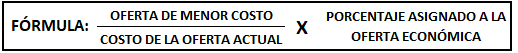 